链接: https://pan.baidu.com/s/1tHFdGoi34nyWMcRdPShGvA 提取码: dywd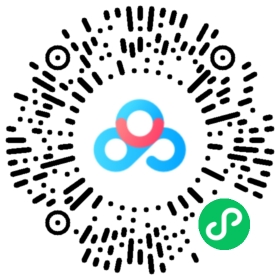 